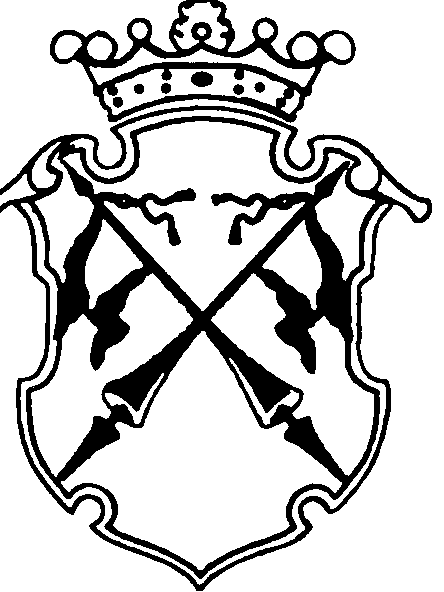 РЕСПУБЛИКА   КАРЕЛИЯКОНТРОЛЬНО-СЧЕТНЫЙ КОМИТЕТСОРТАВАЛЬСКОГО МУНИЦИПАЛЬНОГО РАЙОНАЗАКЛЮЧЕНИЕФинансово-экономическая экспертизапроекта Постановления администрации Сортавальского муниципального района «Об утверждении Примерного положения об оплате труда работников муниципального учреждения «Комплексный центр социального обслуживания населения» Сортавальского муниципального района в новой редакции»02.08.2016г.                                                                                      №40Контрольно - счетный комитет Сортавальского муниципального района произвел финансово-экономическую экспертизу представленного проекта Постановления администрации Сортавальского муниципального района «Об утверждении Примерного положения об оплате труда работников муниципального учреждения «Комплексный центр социального обслуживания населения» Сортавальского муниципального района в новой редакции».Основание для проведения экспертизы: п. 7 ч.2 статьи 9 федерального закона  от 07.02.2011г. №6-ФЗ «Об общих принципах организации и деятельности контрольно-счетных органов субъектов Российской Федерации и муниципальных образований» Цель экспертизы : оценка финансово-экономических обоснований на предмет обоснованности расходных обязательств бюджета Сортавальского муниципального района в проекте Постановления администрации Сортавальского муниципального района «Об утверждении Примерного положения об оплате труда работников муниципального учреждения «Комплексный центр социального обслуживания населения» Сортавальского муниципального района в новой редакции».Предмет экспертизы : проект Постановления администрации Сортавальского муниципального района «Об утверждении Примерного положения об оплате труда работников муниципального учреждения «Комплексный центр социального обслуживания населения» Сортавальского муниципального района в новой редакции». (далее- Примерное положение).Рассмотрев указанный проект Положения, Контрольно-счетный комитет Сортавальского муниципального района пришел к следующим выводам: Пункт 1 р. I «Общие положения» не содержит информации, что Примерное положение носит рекомендательный характер и разработано для учета при подготовке муниципальным бюджетным учреждением «Комплексный центр социального обслуживания населения» положения о системе оплаты труда работников данного учреждения. Также не оговаривается, что положение учреждения утверждается руководителем учреждения с учетом мнения представительного органа работников в порядке, установленном ст.372 Трудового кодекса РФ.В нарушение ст.144 Трудового кодекса РФ в п..3р. I «Общие положения» Примерного положения нарушен принцип, заложенный пп. (в) п.4 р. II Единых рекомендаций по установлению на федеральном, региональном и местном уровнях системы оплаты труда государственных и муниципальных учреждений на 2016 год (далее- Единые рекомендации). А именно, система оплаты труда в муниципальных учреждениях должна устанавливаться кроме перечисленных, ещё и нормативными правовыми актами органов МСУ. Пункт 6 р.I «Общие положения» раскрывает порядок установления систем оплаты туда, но  не оговаривает порядок в случаи изменения систем оплаты труда. Также данный пункт не содержит информации, что система оплаты труда устанавливается и изменяется с учетом мнения представительного органа работников учреждения.Раздел II «Порядок и условия оплаты труда работников учреждения» Примерного порядка не содержит требования, что в положении об оплате труда работников учреждения, разрабатываемым в учреждении, должны быть предусмотрены конкретные размеры окладов (должностных окладов, ставок заработной платы) по соответствующим должностям и профессиям (группам должностей и профессий), что противоречит п.32 Единых рекомендаций Пункт 2 р.III Примерного порядка не устанавливает, что условия труда заместителей руководителя и главного бухгалтера устанавливается трудовым договором в соответствии с коллективным договором и локальным актом учреждения. ( п.26 р. VI Единых рекомендаций).В п. 5 р.III Примерного положения обозначено, что выплаты стимулирующего характера руководителю Учреждения устанавливаются в соответствии с критериями оценки и целевыми показателями эффективности работы Учреждения. Однако нет ссылки, кто и каким документом устанавливает критерии оценки и целевые показатели.  Пункт. 4.2 р. IV Примерного положения не содержит требования, что конкретные размеры повышения оплаты труда за работу в ночное время устанавливаются коллективным договором, локальным нормативным актом, принимаемым с учетом мнения представительного органа работников, трудовым договором .Пункт 2 р. V Примерного положения не содержит информации, что решение о введении выплат стимулирующего характера и условиях их осуществления применяются учреждением самостоятельно в пределах фонда оплаты труда. Пунктом 26 р. VI «Система оплаты труда руководителей государственных и муниципальных учреждений, их заместителей и главных бухгалтеров» Единых рекомендаций рекомендовано устанавливать соотношение средней заработной платы заместителей руководителя и главного бухгалтера и средней заработной платы работников учреждения, формируемой за счет всех источников финансового обеспечения и рассчитываемой за календарный год. Предельное соотношение средней заработной платы заместителей руководителя и главного бухгалтера и работников учреждения (без учета руководителя, заместителей руководителя, главного бухгалтера) рекомендуется определять в кратности от 1 до 8.Учитывая данные рекомендации, Контрольно-счетный комитет СМР предлагает проект Постановления администрации Сортавальского муниципального района «Об утверждении Примерного положения об оплате труда работников муниципального учреждения «Комплексный центр социального обслуживания населения» Сортавальского муниципального района в новой редакции» дополнить пунктом, устанавливающим предельную долю оплаты труда заместителей руководителя и главного бухгалтера в фонде оплаты труда учреждения.ЗАКЛЮЧЕНИЕ: Контрольно - счетный комитет Сортавальского муниципального района, проанализировав представленный проект Постановления администрации Сортавальского муниципального района «Об утверждении Примерного положения об оплате труда работников муниципального учреждения «Комплексный центр социального обслуживания населения» Сортавальского муниципального района в новой редакции» рекомендует доработать проект Порядка и дополнить проект постановления пунктом, устанавливающим предельную долю оплаты труда заместителей руководителя и главного бухгалтера в фонде оплаты труда учреждения.Председатель                                                       		Н.А. Астафьева